Exkurze/workshopKdy: Pondělí 17. 8. 2020, 15:30Kde: VodňanyCíl workshopu: Prezentace projektu ATCZ221 – ALgae4FishSpolečná diskuse nad využitím výstupů z projektuPROGRam15:30 					Sraz před budovou MEVPIS					(Na Valše 207, 389 01 Vodňany)15:30 – 15:45			Přesun na odborné pracoviště Experimentální rybochovné pracoviště a pokusnictví Vodňany15:45 – 16:15	 		Prezentace k projektu ATCZ221  				Ing. Jiří Křišťan, Ph.D.16:15 – 17:00			Prohlídka vědeckého pracoviště 	Ing. Jiří Křišťan, Ph.D. 17:00 - 17:15		Přesun do restaurace Zlatý soudek 		(Náměstí Svobody 22, 389 01Vodňany)17:15 – 19:00		Podvečerní diskuse s občerstvením Ing. Jiří Křišťan, Ph.D. 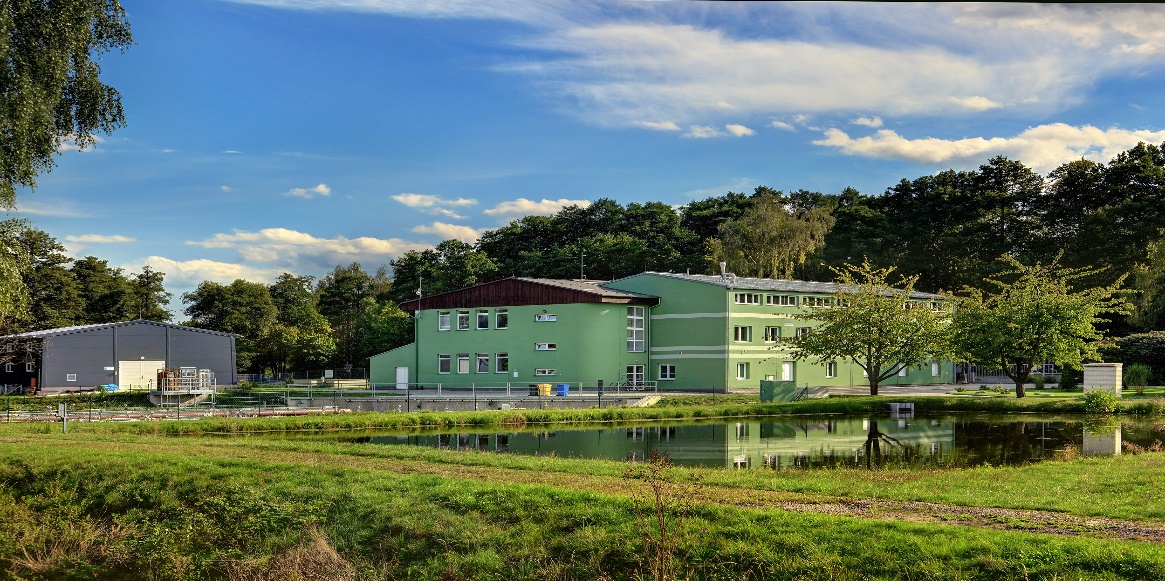 REALIZOVÁNO V RÁMCI PROJEKTU: ATCZ221 – ALGAE4FISH